                                             CURRICULUM VITAE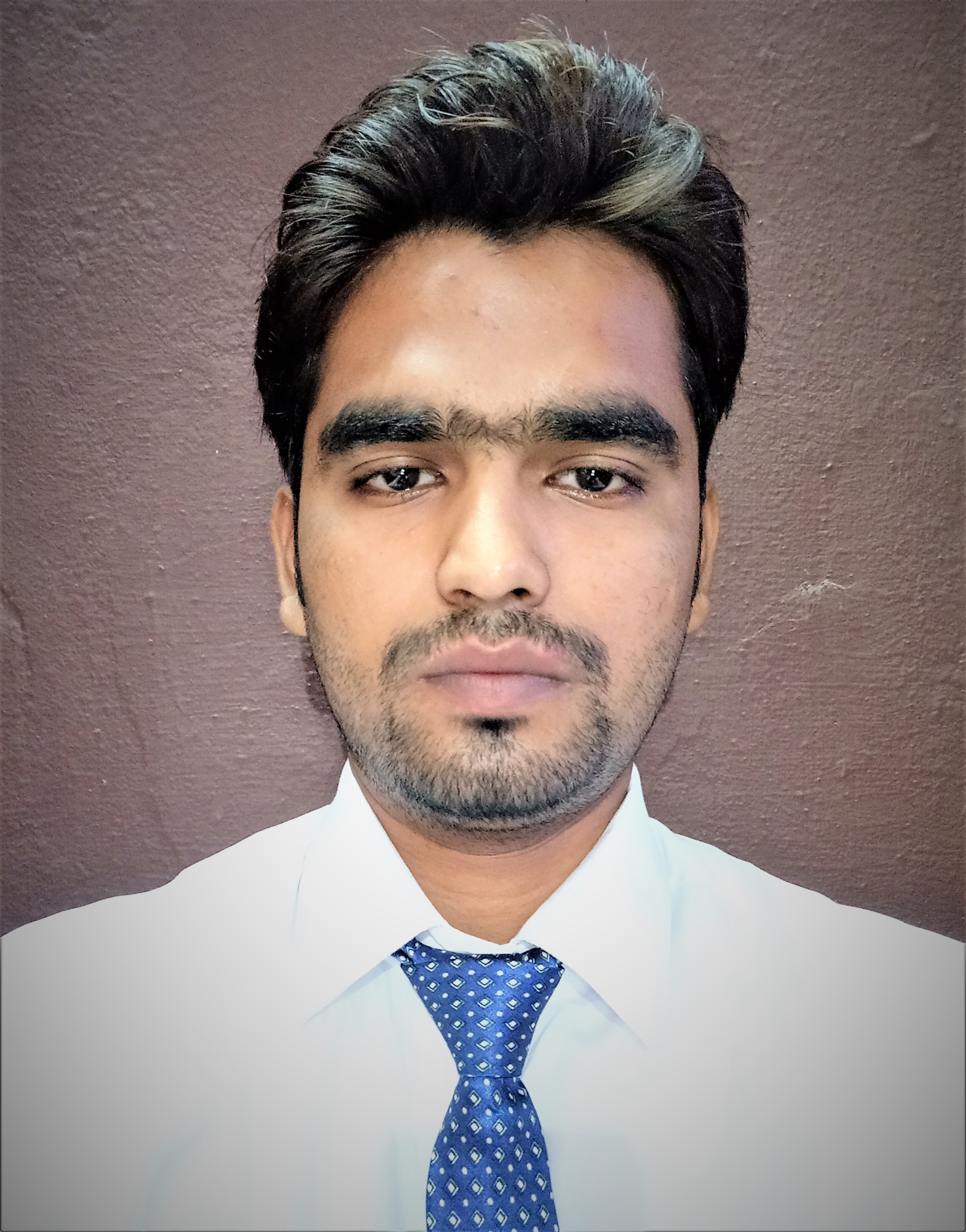 Good communication skillCommand on latest computer software like MS Office and designing software mechanical and civil both Can work effectively in team, as well as individuallyKnowledge in codeigniter framework soap api and project testingNow working at: 	Codifier technologies pvt. Ltd (joining date 29-04-2018 to tell…) Complete one school management dummy full project in a time of internship using codeigniter framework Complete one live project worldedge using codeigniter framework (team size 2)url(https://www.worldedgetravels.com/)Complete one live project myskillspay online url (https://myskillspay.com) (team size: 1 only me)Complete full testing on travel-tech project Now working on government project sevak app and youMe using codeigniter framework   (team size: 1 only me)Member of organizing committee of college fest 2k15Making a new design of one multi used laptop in this laptop sometime two person complete our work easily and one new design of finger used wireless mouse, potable keyboard alsoDesign of one special laptop which is used in any type of car its design in fully based according the car designMaking one type of special function which automatic control of our LOCI hereby declare that the above information is correct to the best of my knowledge and belief.Date : ..............................Place : ..............................							(Abhijeet Shukla)Key Skills Proficiency   Experience  ProjectExtra Curricular ActivitiesDeclaration